Dear Me    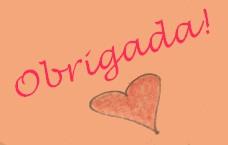 To thankThe CaringThe PresenceThe CompanyThe SollicitudeThis person tirelessly follow on my own steps through the roads of time: he/she is my great companion.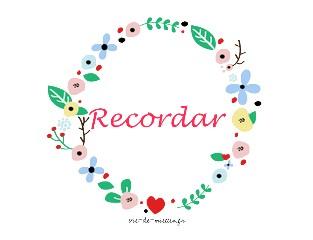 Difficult Moments you have overcome together.The adventure of being is full of  small ambushes, where, sometimes, only ourselves can forgive othersand forgive ourselves.http://gabirgomes.blogspot.pt/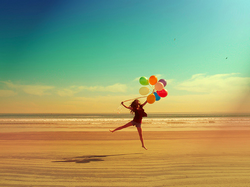 To CelebrateVictories  you have conqueredTo understand that the effort to go beyond our limits Is, in it self,  the greatest victory.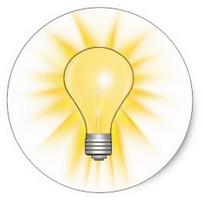 zazzle.comTo ReflectAbout the mysterious fact of being this  unique person, Who could have never been.Each couple may have so manydifferent children as the atoms of the known Universe: It has been an admirable improbability To have been born as Me!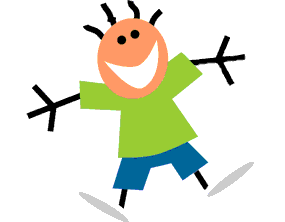 clipartpandaTO LaughFunny situations You have provoked.To laugh from oneself,  humour of Wisdom, where the fatigue of smallanguishes fades away..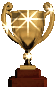 animated-imagesTo PraisePraise what you  admire in this Person of yours.Qualities of friendship.of compassion, of fighting for an ideal, When we come out unarmed to the  open field of life, with just the flower of courage on our chest.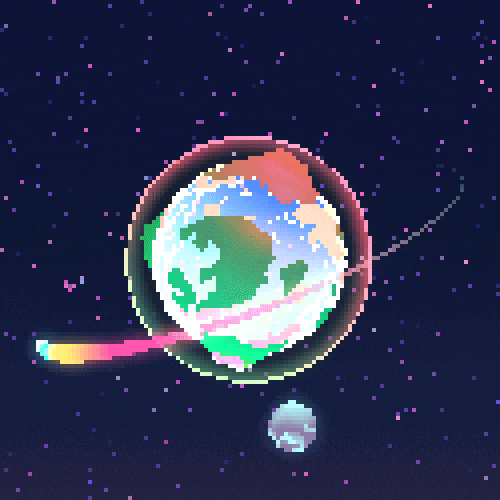 popkey.coTo ProjectWhat would you still love to accomplish with him/her.         Up to where dare we defy    ourselves For a better world, For a family to build, For a hope beyond death?Cadescrita.edublogs.orgInspired in  Ecologia Emocional para Crianças by Mercé Conangla y Jaume  SolersCadescrita.edublogs.orgInspired in  Ecologia Emocional para Crianças by Mercé Conangla y Jaume  SolersCadescrita.edublogs.orgInspired in  Ecologia Emocional para Crianças by Mercé Conangla y Jaume  Solers